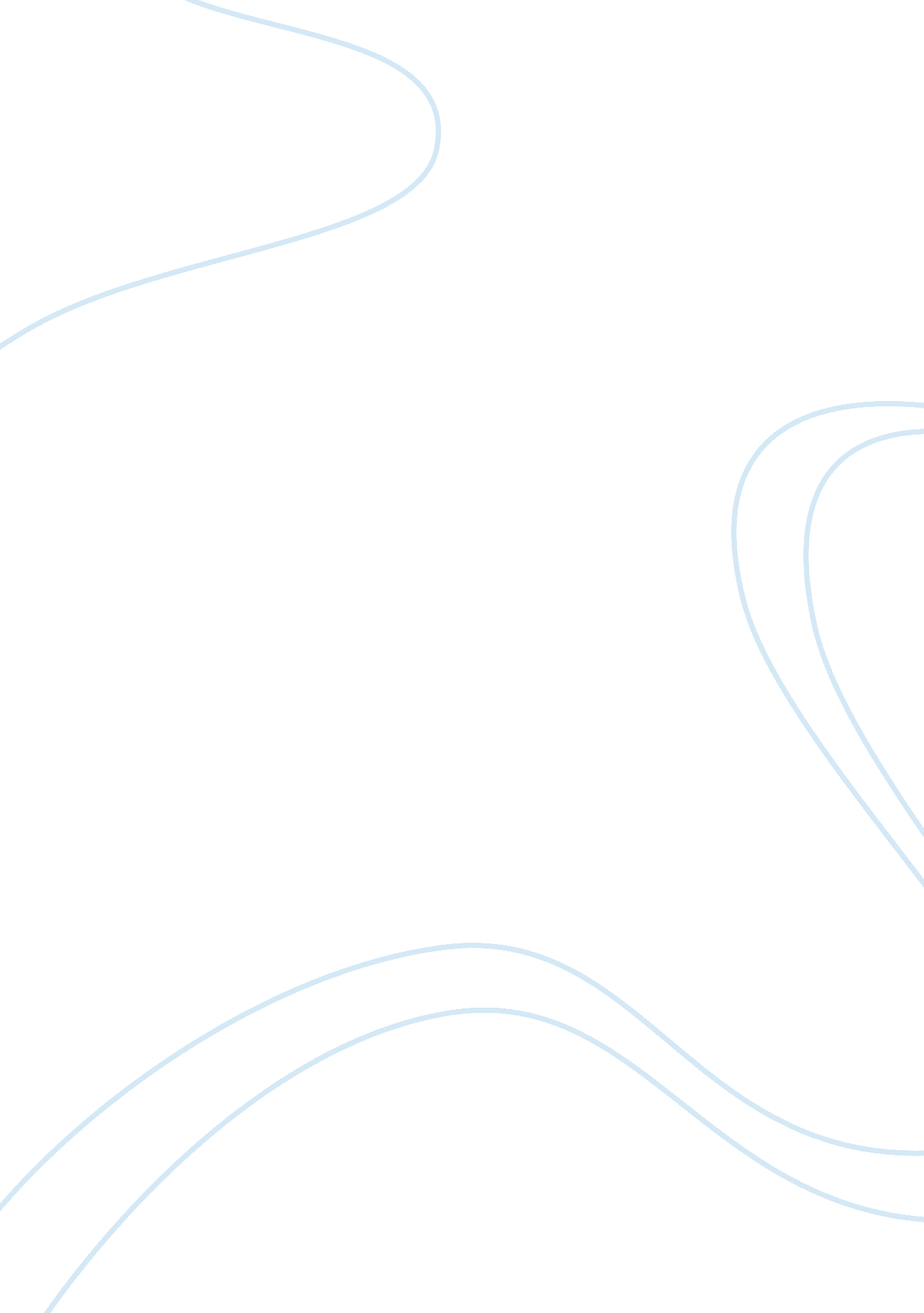 Personalities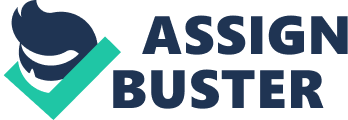 PersonalitiesPYS/250August 1, 2012Cristy ClarkPersonalitiesThe members of Team ??? A??? all took a personality test based on the ??? Big 5??? personality traits. A Google search led the members to a website called outofservice. com. This information was also used to formulate a plan as to work as a team with conflicting or similar personality traits. Personality TraitsThe percentile scores show where Anthony scored on the five personality dimensions relative to the comparison sample of other people who have taken this test on-line. In other words, his percentile scores indicate the percentage of people who score less than he did on each dimension. For example, Openness to Experience/Intellect reflects that Anthony prefers traditional and familiar experiences. In the Conscientiousness category, it reveals that he is very well organized, and can be relied upon. In the Extraversion percentile score it claims that Anthony tends to shy away from social situations; about 37 percent of the people in our comparison sample are less extraverted– in other words, Anthony is rather introverted. With a 90 percentile score in the Agreeableness category describes him as a good-natured, courteous, and supportive person. Lastly, in the Neuroticism category identifies Anthony as a person that remains calm even in tense situation. Personality TraitsAccording to the OCEAN model that was used in the Big Five the test results for Adam??™s personality is not what he would have expected. Some of the things that he found out are the kind of personality that he has and that he already knew. So Adam was not too surprised to find out his own results. As to how they came up with this stuff from a group of people from Adams age group and so forth was somewhat interesting to him. The O in stands for Openness to Experience/Intellect and my results to that was that Adam prefers traditional and familiar experiences; which is kind of true because of how he had been raised. Adam likes to experience something that he can somewhat control and that he knows no one would get hurt. Adam prefers doing things that he already knows and has done it before. The C stands for Conscientiousness in this it says that Adams type of personality is well organized and reliable. The E is for Extraversion and that for states that he likes spending quality time alone; which may have something to do with the small kids that demand his attention at all times. Therefore, the quality time alone is a good thing. The A in OCEAN stands for Agreeableness. In this category, Adam was labeled as good-natured, courteous, and supportive. All who know Mr. Rodriguez can say that they agree with that result. He agrees that he is the type of person you can rely on and can come to at any time. The N stands for Neuroticism. Adam claims his wife can testify to that result. He has the ability to remain calm, even in tense situations. Whatever life may bring, Adam tends to stay calm no matter what. Adams demeanor is if the situation is out of his control, there is no need to overly express his feelings. Personality TraitsA self-confessed introvert, Wayne agreed with just about all the aspects in which the personality test described him as being. He is not as shy as many introverts are viewed to be (Helgoe, L. 2010). He is fairly organized and reliable. The Ocean model of test also notified him that under the block of neuroticism he is not actively nervous or calm. That is not necessarily a contradiction of one another; simply put it shows that Wayne masks his emotions, which he also agrees with. In slight contradiction, the scores and ratings that Wayne received did indicate that he could show frustration and displeasure with someone. This statement is opposite of the masking of emotions theory. However, there are situations that dictate personality changes shortly. Possible solutions for working together using the information from the Big Five assessments and the underlying principles of trait theories should be a strategic plan of each individual team. Some solutions for working together after learning the results are; listen patiently to everyone??™s concerns and recommendations. Communication is a key in order for the team to work as a cohesive unit. Every person measured differently, each would recommend working closely with each person and get to know him or her better. The other team members believe that this close working relationship is the key to ensure that all students are utilizing their strengths as well as working on their weaknesses. A strong writer should work diligently with a weak writer; this would be a prime example of this theory. In conclusion, the test Team A had taken is reliable. The team finds it difficult to analyze a person correctly and accurately based off several of the questions. Although most of the questions it did ask depicted the team very accurately. The overall added scores of the team members leans towards all members being mostly introverted. This however does not reflect negatively even though the attributes that create an extroverted personality type are judged to be stronger traits (Zelenski, J. M. 2012). ReferencesZelenski, J. M., Santoro, M. S., & Whelan, D. C. (2012). Would introverts be better off if they acted more like extraverts Exploring emotional and cognitive consequences of counterdispositional behavior. Emotion, 12(2), 290-303. doi: 10. 1037/a0025169Helgoe, L. (2010). REVENGE OF THE INTROVERT. (cover story). Psychology Today, 43(5), 54. 